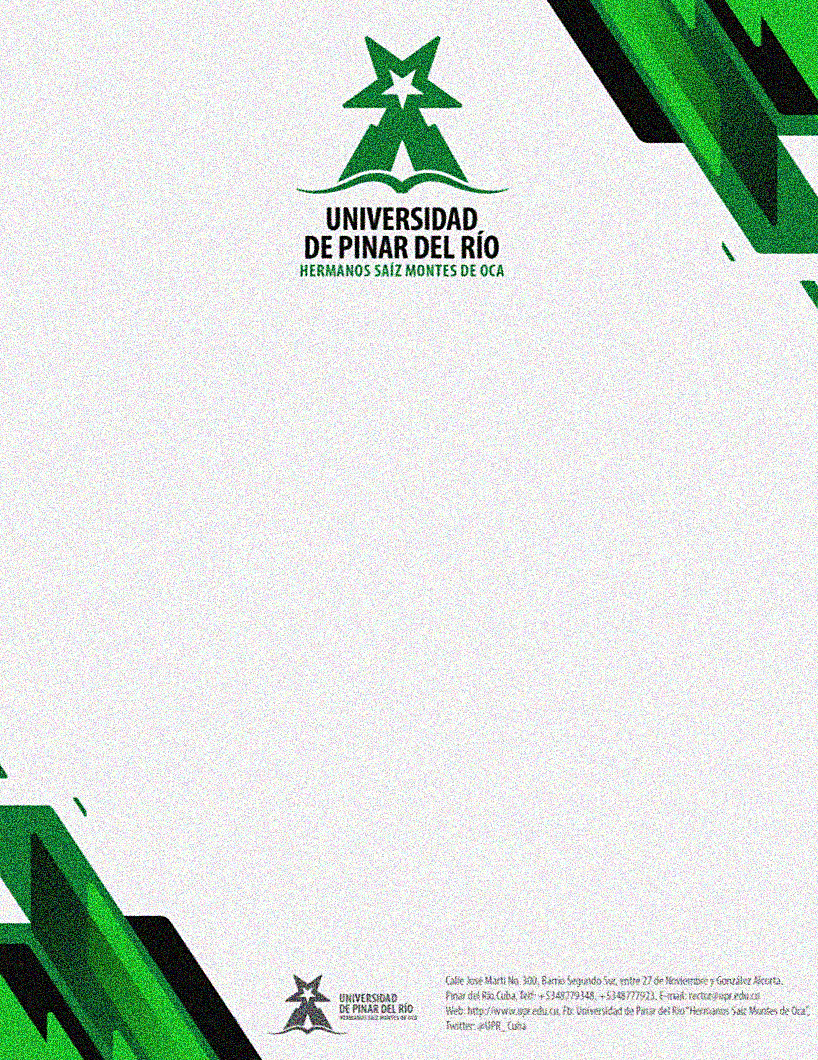 PLAN DE SUPERACIÓN PROFESIONAL2024AÑO 65 DE LA REVOLUCIÓNPLAN DE SUPERACIÓN PROFESIONAL UPR 2024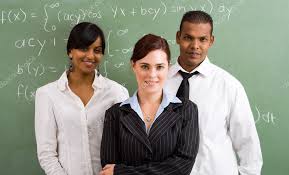 ACTIVIDADES PARA PROFESIONALES DE LA COMUNIDAD UNIVERSITARIA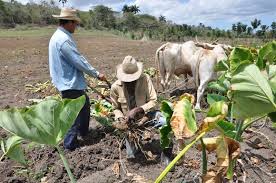 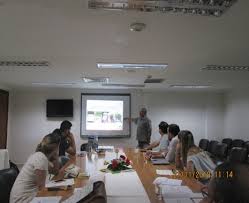 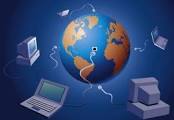 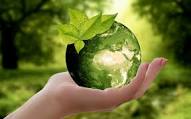 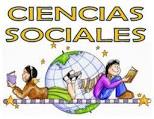 -Temas jurídicos, sociales y culturales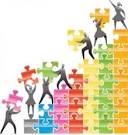 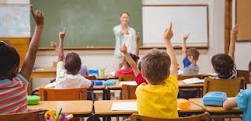 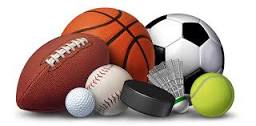 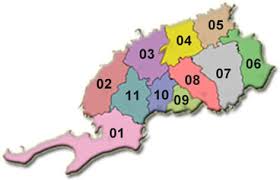 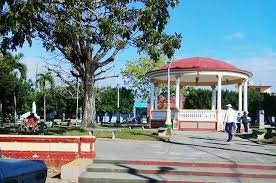 CONSOLACIÓN DEL SURSECTOR NO ESTATALGUANE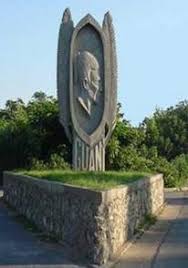 SECTOR NO ESTATAL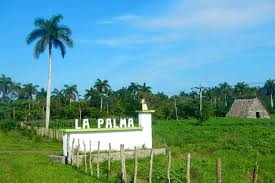 LA PALMA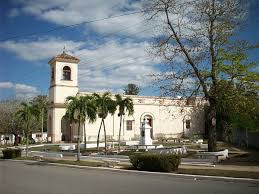 MANTUASECTOR NO ESTATALMINAS DE MATAHAMBRE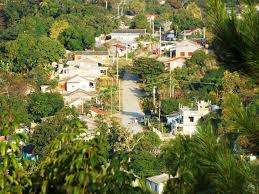 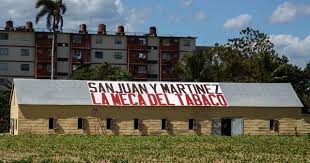 SAN JUAN Y MARTÍNEZSAN LUIS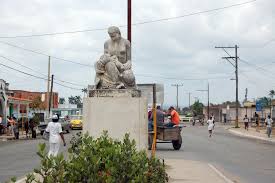 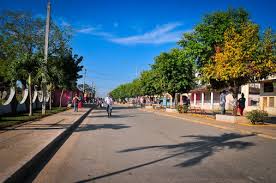 LOS PALACIOS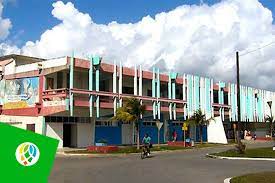 VIÑALES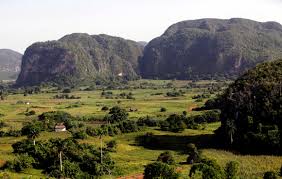 SECTOR NO ESTATALPLAN DE POSGRADO ACADÉMICONo.ActividadFechaFechaResponsableADIESTRADOS DE PRIMER AÑOADIESTRADOS DE PRIMER AÑOADIESTRADOS DE PRIMER AÑOADIESTRADOS DE PRIMER AÑOADIESTRADOS DE PRIMER AÑO1.Diplomado Básico para Adiestrados de la UPRFebrero _ JunioCECE_PRICECE_PRIADIESTRADOS DE SEGUNDO AÑOADIESTRADOS DE SEGUNDO AÑOADIESTRADOS DE SEGUNDO AÑOADIESTRADOS DE SEGUNDO AÑOADIESTRADOS DE SEGUNDO AÑOInvestigación en la Educación SuperiorFEBRERO _ MAYOFEBRERO _ MAYOVRIIPHabilidades DirectivasFEBRERO _ MAYOFEBRERO _ MAYOCE-GESTAMedio Ambiente y Desarrollo SostenibleFEBRERO _ MAYOFEBRERO _ MAYOCEMARNAPreparación Político-IdeológicaFEBRERO _ MAYOFEBRERO _ MAYODEPARTAMENTO DE MARXISMOLengua MaternaFEBRERO _ MAYOFEBRERO _ MAYOFCSHIdioma InglésFEBRERO _ MAYOFEBRERO _ MAYOFCSHInfotecnologíaFEBRERO _ MAYOFEBRERO _ MAYODICTFORMACIÓN PEDAGÓGICA Y DIDÁCTICAFORMACIÓN PEDAGÓGICA Y DIDÁCTICAFORMACIÓN PEDAGÓGICA Y DIDÁCTICAFORMACIÓN PEDAGÓGICA Y DIDÁCTICANo.ACTIVIDADFECHARESPONSABLETaller:  Aciertos y desaciertos del plan de estudio “E”SEPTIEMBREFCFCurso: EL JEFE DE DEPARTAMENTO COMO GESTOR DE LOS PROCESOS FUNDAMENTALES EN LA UNIVERSIDAD. (Edición 9)MARZO-ABRILCECEPRICurso. METODOLOGÍA DE LA INVESTIGACIÓN EDUCATIVA Y SU DIVERSIDADFEBRERO - MARZOCECEPRICurso. DEBATES CONTEMPORÁNEOS ACERCA DE LA PEDAGOGÍA Y SU RELACIÓN CON LAS CIENCIAS DE LA EDUCACIÓNMARZO - ABRILCECEPRICurso. HERRAMIENTAS INFORMÁTICAS PARA LA INVESTIGACIÓN CIENTÍFICAABRIL - MAYOCECEPRICurso. PEDAGOGÍA Y DIDÁCTICA DE LA EDUCACIÓN TÉCNICA Y PROFESIONALMAYO - JUNIOCECEPRICurso. PEDAGOGÍA Y DIDÁCTICA DE LA EDUCACIÓN SUPERIORMAYO - JUNIOCECEPRICurso. ORIENTACIÓN PSICOPEDAGÓGICAMAYO - JUNIOCECEPRICurso. GESTIÓN EDUCATIVA Y ECONOMÍA DE LA EDUCACIÓNMAYO - JUNIOCECEPRICurso. TECNOLOGÍA DE LA EDUCACIÓNMAYO - JUNIOCECEPRIEntrenamiento:  LA GESTIÓN DEL APRENDIZAJE DESDE ENTORNOS VIRTUALESJUNIOCECEPRICurso en línea LA FORMACIÓN DE PROFESIONALES COMPETENTES: ALTERNATIVAS DE IMPLEMENTACIÓN EN ESCENARIOS POS-PANDEMIAOCTUBRECECEPRICurso: Problemas Sociales de la Ciencia y la Tecnología en el diplomado básico Fundamentos de la Nueva Universidad cubanaSEGÚN PLAN UPRDpto de MarxismoCurso: Política y Sociedad Contemporáneas en el diplomado básico Fundamentos de la Nueva Universidad cubanaSEGÚN PLAN UPRDpto de MarxismoCurso: Actualización político-ideológica para profesores menores de 35 años y contratados a tiempo parcialOCTUBREDpto de MarxismoCurso: Conflictos ideológicos en las redes socialesNOVIEMBREDpto de MarxismoCurso: PSCT Cambio categoríaENERO- MAYO- OCTUBRE-Dpto de MarxismoEntrenamiento en FilosofíaABRILDpto de MarxismoCurso: Los estudios de género y la teoría de los derechos fundamentalesOCTUBRE NOVIEMBREDpto de MarxismoNo.ACTIVIDADFECHAORGANISMOS/INSTITUCIONES QUE LO SOLICITANRESPONSABLEDiplomado: Lengua Inglesa para la Comunicación Profesional.ENERO-JULIOProfesionales del territorioCentro de IdiomasCursos de idiomas de la Escuela de Lenguas (inglés, francés, portugués, alemán y ruso).MARZOProfesionales del territorioCentro de IdiomasCurso: Traducción de textos científicos para cambo de categoría docentes en inglés y portugués.FEBREROProfesionales del territorioCentro de IdiomasCurso: Inglés nivel A2.FEBRERO-MARZOProfesionales del territorioCentro de IdiomasCurso: Inglés B1.ABRIL-MAYOProfesionales del territorioCentro de IdiomasTalleres: Orientación a directivos, docentes y estudiantes de todas las carreras sobre la Política de perfeccionamiento del proceso de formación en inglés en la Educación Superior.MARZO-ABRILProfesionales del territorioCentro de IdiomasTalleres: Redimensionamiento de la Estrategia Curricular de Idiomas en correspondencia con lo establecido en la Política de Perfeccionamiento.NOVIEMBREProfesionales del territorioCentro de IdiomasPreparación y Superación de CuadrosPreparación y Superación de CuadrosPreparación y Superación de CuadrosPreparación y Superación de CuadrosPreparación y Superación de CuadrosNo.ACTIVIDADFECHARESPONSABLESOLICITANTEEntrenamiento: Habilidades DirectivasENERO FEBRERODPSCEmpresa EléctricaMININTCurso: Habilidades DirectivasENERODPSCAdministración y servicios de la delegación provincial de Recursos HidráulicosMININTEntrenamiento: Metodología de la investigaciónMARZOABRILDPSCMINEDCurso:- Análisis de los Estados Financieros y Dirección Empresarial.ABRILDPSCEmpresa A.R.T Pinar del Río.Diplomado de Gestión EmpresariaABRILMAYODPSCEmpresa de Aprovechamiento HidráulicoEntrenamiento: Contabilidad y FinanzasMAYOJUNIODPSCEmpresa de Aprovechamiento HidráulicoCurso: Teoría de direcciónJUNIODPSCEmpresa de Aprovechamiento HidráulicoDIRECCIÓN DE FORMACIÓN DE PREGRADOSUPERACIÓN TÉCNICA ESPECIALIZADADepartamento de Enseñanza MilitarDIRECCIÓN DE FORMACIÓN DE PREGRADOSUPERACIÓN TÉCNICA ESPECIALIZADADepartamento de Enseñanza MilitarDIRECCIÓN DE FORMACIÓN DE PREGRADOSUPERACIÓN TÉCNICA ESPECIALIZADADepartamento de Enseñanza MilitarDIRECCIÓN DE FORMACIÓN DE PREGRADOSUPERACIÓN TÉCNICA ESPECIALIZADADepartamento de Enseñanza MilitarDIRECCIÓN DE FORMACIÓN DE PREGRADOSUPERACIÓN TÉCNICA ESPECIALIZADADepartamento de Enseñanza MilitarNo.Tipo de ActividadFechaResponsableOrganismos/instituciones que lo solicitan1.Diplomado: La docencia en Preparación del ciudadano para la Defensa en la Educación MediaABRIL-DICIEMBRE DEMMINED2.Curso: Actualización en Seguridad y Defensa NacionalMARZO, ABRIL, MAYO, JUNIO, JULIO, SEPTIEMBRE, OCTUBRE, NOVIEMBRE-DICIEMBRE DEMUPR, CUM, INDER, MINED 3.Curso: La Tarea Vida, cuestión de Seguridad Nacional.ENERO, FEBRERO, MARZO HASTA DICIEMBRE DEMMINED (profesionales del territorio)4.Curso: Los atributos nacionales y su conocimiento en la escuela cubana.  JUNIO, JULIO DEMMINED5.Curso: La identidad profesional pedagógica del profesor.JUNIO, JULIO. SEPTIEMBRE, OCTUBRE Y NOVIEMBRE DEMMINED6.Curso: Identidad, racismo e Historia de Cuba cuestión de seguridad nacionalMAYO, JUNIO, JULIO, SEP-OCT. NOV DEMMINED7.Curso: La Seguridad Internacional y su influencia en la Seguridad nacional de Cuba.A-M-J-J, S-O-N-D.    MINED8.Curso: El pensamiento martiano para la formación de valores. A-M-J-J, S-O-N-D.    DEMMINED9.Curso:  El MPE en la escuela cubanaFEBREO-JULIO SEPTIEMBRE –DICIEMBRE DEMMINED10.Curso: La dimensión jurídica de la educación ciudadana para la seguridad y defensa nacionalABRIL, MAYO, JUNIO, SEPTIEMBRE, OCTUBRE Y NOVIEMBRE DEMMINED, para profesores de Educación ciudadana y de PCPD11. Curso: Proceso de Reducción de riesgo de desastre, su actualización e implementación.ABRIL, MAYO, JUNIO, SEPTIEMBRE, OCTUBRE Y NOVIEMBRE DEMMINEDNo.ACTIVIDADFECHARESPONSABLEORGANISMOS/INSTITUCIONES QUE LO SOLICITANTalleres: Cultura alimentaria y protocolo.SEPTIEMBRE A DICIEMBREDEU-FPGCuadros FMC y Casa de Orientación a la Mujer y FamiliaTalleres: Cultura del rechazo: la ciencia se impone, las adicciones NO.SEPTIEMBRE A DICIEMBREDEUEscuela Secundaria Básica Urbana “Eliseo Reyes” e IPU “Rafael Ferro”Y MINSAP Casas de abuelosTalleres: Salud sexual y reproductiva.FEBRERO A JUNIO DELDEUCentro Penitenciario Las OrquídeasEscuela Secundaria Básica Urbana “Eliseo Reyes” e IPU “Rafael Ferro”Talleres: Convivencia intergeneracional.ENERO A MARZO DEUCuadros FMC y Casa de Orientación a la Mujer y FamiliaTalleres: Promoción y educación para la salud.MAYO A JUNIODEUFMC y Casa de Orientación a la Mujer y Familia FMC y Hogar de Ancianos Luz ZaldívarCurso: Gestión del Festival de Artistas Aficionados en Instituciones de Educación Superior (IES).ENERODEU-UPR-UCMConsejo Provincial del Centro de Cultura ComunitariaDEPARTAMENTO DE FORMACIÓN PEDAGÓGICA GENERALDEPARTAMENTO DE FORMACIÓN PEDAGÓGICA GENERALDEPARTAMENTO DE FORMACIÓN PEDAGÓGICA GENERALDEPARTAMENTO DE FORMACIÓN PEDAGÓGICA GENERALDEPARTAMENTO DE FORMACIÓN PEDAGÓGICA GENERALNo.ACTIVIDADFECHARESPONSABLEORGANISMOS/INSTITUCIONES QUE LO SOLICITANEntrenamiento : El profesor guíaABRIL - JUNIODepartamento Formación Pedagógica GeneralMINEDEntrenamiento. La adolescencia y sus características. SEPT- NOVIEMBREDepartamento Formación Pedagógica GeneralMINCULTEntrenamiento: El diagnóstico y su intervención en la ETPMARZO - MAYODepartamento Formación Pedagógica GeneralMINEDEntrenamiento: La didáctica desarrolladora , una vía para potenciar el aprendizaje en lo escolares de la educación preuniversitariaSEPT-NOVIEMBREDepartamento Formación Pedagógica GeneralMINEDNo.ACTIVIDADFECHARESPONSABLEORGANISMOS/INSTITUCIONES QUE LO SOLICITANCurso: Conservación y Mejoramiento Genético ForestalMARZOCEFEAF, DNFFFS ,UPRCurso: Transformación química de la maderaMAYOCEFEAF, DNFFFS ,UPRCurso: Residuos lignocelulosicos agroforestalesSEPTIEMBRECEFEAF, DNFFFS ,UPRCurso: Optimización de la Actividad ForestalMARZOFCFA SEFCurso: Manejo de plagas y bioproductos en el cultivo del tabacoJULIOFCFA MINAGEntrenamiento: Técnicas de aplicación de biofertilizantes y bioestimulantes en cultivos agrícolasMAYOFCFA  - INCAMINAGCurso de Planes de Manejo SimplificadoMAYFCFA SEFCurso de Medición y Cubicación de MaderaOCTFCFA SEFNo.ACTIVIDADFECHARESPONSABLEORGANISMOS/INSTITUCIONES QUE LO SOLICITANCurso: Redacciones CientíficasABRILCRAIFCFCurso: Búsqueda  y recuperación de la  información en diferentes fuentes de información y soportes.MARZOCRAIFCFCurso: Introducción a la archivística, leyes, funciones y estructura.FEBREROCRAIMINEDCurso: Manejo de gestores de Referencia: Zotero y MendeleyABRILCRAIBiblioteca ProvincialCurso: Búsqueda  y recuperación de la  información en diferentes fuentes de información y soportes.MARZOCRAIMINEDSIEDCurso: Profundización de los conocimientos en Promoción de lectura.MAYOCRAIMINEDSIEDBiblioteca ProvincialCurso: Catalogación de los recursos de información digitales en diferentes fuentes de información (DVD, CD).MAYOCRAIMINEDSIEDINDERCurso: Alfabetización InformacionalFEBREROCRAIUEB Transporte agropecuarioBiblioteca ProvincialINDERCurso: Gestión Documental (Archivo)MARZOCRAIUEB Transporte agropecuarioBiblioteca ProvincialINDERCurso: Redes SocialesABRILCRAIUEB Transporte agropecuarioBiblioteca ProvincialINDERNo.ACTIVIDADFECHARESPONSABLEORGANISMOS/INSTITUCIONES QUE LO SOLICITANCurso: LibreCad para los profesores de 9no grado de las Secundarias Básicas del territorioFEBRERO - JUNIOFCTMINEDCurso: Actualización en didáctica de la Educación LaboralFEBRERO - JUNIOFCTMINEDCurso: Dibujo Básico para profesores no graduados de la especialidadFEBRERO - JUNIOFCTMINEDCurso: Ingeniería de LubricaciónJUNIOFCTEMGEF, EISACurso: Fundamentos y Gestión del MantenimientoOCTUBREFCTEmpresa GeomineraCurso: Didáctica de las Especialidades Mecánica y EléctricaMAYOFCTMINEDCurso: Metodología de las asignaturas TécnicasOCTUBREFCTMINEDCurso: Gestión de la calidad y los recursos humanosMARZOFCTEBERCurso: Gestión de la calidad y los recursos humanosABRILFCTLa ConchitaCurso: Catch JuniorABRILFCTMINEDCurso: Didáctica de las Especialidades de la ConstrucciónFEBREROFCTMINEDEntrenamiento Presupuesto de Obras (PREWIN – PRECON)MARZOFCTMINEDCurso: Producción de Materiales y productos para la ConstrucciónMAYO - JUNIOFCTMINEDEntrenamiento                                        Cemento Cementos Portland Puzolánicos (PP) y cemento PuzolánicoJUNIOFCTMINEDEntrenamiento: curso complementario digitalOCTUBREFCTMINEDEntrenamiento: Simbología HidráulicaOCTUBREFCTMINEDNO.ACTIVIDADFECHARESPONSABLEORGANISMOS/INSTITUCIONES QUE LO SOLICITANDiplomado: Educación AmbientalMARZO-SEPTIEMBRECEMARNADirección Municipal de Educación, UPR, Empresa de Flora y Fauna, ECOVIDA, Delegación Territorial del CITMAEmpresa Aprovechamiento HidraulicoCurso: La ciencia y la innovación en función del desarrollo.ENERO-MARZOCEMARNAMINAGCurso: Gestión de proyectos ambientalesABRIL-JUNIOCEMARNAMINEDCurso: Medio Ambiente y SaludABRIL-MAYOCEMARNAMINSAPEntrenamiento: Gestión medioambiental en proyectos de innovación.MAYOCEMARNAFORMATURCurso: Recursos NaturalesOCTUBRECEMARNACUM La Palma, organismos y empresas del municipioCurso: Recursos Naturales, Medio Ambiente, Educación Ambiental. Costas/ Cambio Climático.ENERO-FEBREROCEMARMA- CUM Consolación del SurCUM Consolación del Sur, organismos y empresas del municipioNo.ACTIVIDADFECHARESPONSABLEORGANISMOS/INSTITUCIONES QUE LO SOLICITANDiplomado: La Revolución cubana entre 1959- 2020TODOS LOS MIÉRCOLES DE CADA MESFCSHMINEDTaller Nuevas Tendencias de la Enseñanza del Inglés en los Niveles de la Educación GeneralFEBRERO-DICIEMBREFCSHMINEDSeminario sobre la educación inclusiva en el proceso de enseñanza del inglés.FEBRERO-DICIEMBREFCSHMINEDCurso Idioma Inglés para la Comunicación Internacional II.FEBREROFCSHEMINCARCurso el Uso real del InglésENEROFCSHEscuela PedagógicaCurso: Problemas Sociales de la Ciencia y la TecnologíaFEBRERO FCSHProfesores de Derecho y Juristas del TerritorioCurso: Inglés con fines profesionalesMARZO FCSHProfesores de Derecho yJuristas del TerritorioCurso: Retos y desafíos del Derecho de las Familias en CubaABRIL FCSHProfesores de DerechoBufetesFiscalíaTribunalJusticiaBufetesCurso: El sistema de recursos naturales y medio ambiente en Cuba. Retos y perspectivasABRIL FCSHProfesores de DerechoBufetesEPSELAsesores jurídicos propios afiliados a la UNJCTribunalDPJBufetesCurso: La reforma penal en Cuba: implicaciones para el proceso penalMAYO DE  (TODOS LOS VIERNES)FCSHTribunalFiscalíaBufeteMININTCurso: Tendencias criminológicas contemporáneasSEPTIEMBRE FCSHMININTFARCurso :La banca y el Derecho BancarioSEPTIEMBRE FCSHProfesores de DerechoEPSELAsesores jurídicos propios afiliados a la UNJCCurso: Impactos de la Estética en la formación de profesionales competentes de Gestión Sociocultural para el DesarrolloMAYOFCSHMESMINCULTCurso: Gestión Sociocultural para el Desarrollo EmpresarialJUNIOFCSHMESMINCULTNo.ACTIVIDADFECHARESPONSABLEORGANISMOS/INSTITUCIONES QUE LO SOLICITANEntrenamiento: Constitución y Funcionamiento de MIPYMESMARZOFCEEMediana Empresa “Consultores UPR”Entrenamiento: Diseño de Proyectos de Desarrollo Económico LocalABRILFCEEEmpresa Provincial Industria AlimentariaEmpresa Provincial de Industrias Locales Varias Pinar del RíoEntrenamiento: Diseño de Estrategia de Exportación de Bienes y ServiciosABRILFCEEEmpresa Pecuaria Genética Camilo CienfuegosCAM y CUM Los PalaciosCurso de MarketingMAYOFCEEEmpresa Provincial de la Industria AlimentariaEntrenamiento en Constitución y Funcionamiento de MIPYMES estatalesMAYOFCEEEmpresa Municipal de Comercio San LuisEmpresa Municipal de Comercio Los Palacios y MIPYMES estatalesEntrenamiento en Diseño de Proyectos de Desarrollo Económico LocalMAYOFCEEEmpresa Provincial Inmobiliaria del Comercio de Pinar del RíoEntrenamiento en Constitución y Funcionamiento de MIPYMES estatalesMAYOFCEEUEB del municipio de Consolación del SurCurso de Habilidades DirectivasMAYOFCEEEPICOLEntrenamiento de Diseño de Estrategia de Exportación de Bienes y ServiciosJUNIOFCEEEmpresa de Materiales de la ConstrucciónCurso en Gestión de Recursos HumanosJUNIOFCEEDirección Provincial de EducaciónCurso de Habilidades DirectivasJUNIOFCEEDelegación MININTEntrenamiento en Diseño de Empresas Municipales EstatalesOCTUBREFCEEUEB del municipio de Consolación del SurEntrenamiento en Diseño de Proyectos de Desarrollo Económico LocalOCTUBREFCEEActores económicos estatales del municipio Pinar del RíoEntrenamiento en Diseño de Proyectos de Desarrollo Económico LocalOCTUBREFCEEActores económicos estatales del municipio San LuisCurso de Actualización EconómicaOCTUBREFCEEDelegación MININTCurso de Habilidades DirectivasOCTUBREFCEEEmpresa Provincial de la Industria AlimentariaDiplomado de Gestión EmpresarialNOVIEMBREFCEEEmpresa Provincial de la Industria AlimentariaDiplomado de Gestión EmpresarialNOVIEMBREFCEEEmpresa Pesquera Industrial La ColomaCurso: Control InternoMARZOFCEEEmpresas de Consolación del Sur y La PalmaCurso: Evaluación de inversionesJUNIOFCEEEmpresa de Construcción y MontajeCurso: Control Interno en la Empresa Industrial La ColomaSEPTIEMBREFCEEEmpresa de Tabaco Consolación del SurCurso: Análisis FinancieroMARZOFCEEEmpresa de Construcción y MontajeCurso: Sistema de Costo EmpresaSEPTIEMBREFCEEAgroindustrial de Granos Los PalaciosCurso: Capital HumanoABRILFCEEEmpresa de Aprovechamiento HidráulicoCurso: Técnicas de DirecciónMAYOFCEEEmpresa de Aprovechamiento HidráulicoCurso: Recursos Humanos (Evaluación del Desempeño)ABRILFCEEDelegación Provincial de Finanzas y PreciosNo.ACTIVIDADFECHARESPONSABLEORGANISMOS/INSTITUCIONES QUE LO SOLICITANEntrenamiento: Didáctica de la Educación ArtísticaMARZOFEIMINEDEntrenamiento: La Ortografía por el Arte y la CulturaABRIL- MAYOFEIMINEDEntrenamiento: El proceso de enseñanza aprendizaje de la Historia de Cuba en la Educación Primaria en el III Perfeccionamiento del sistema nacional educativo.FEBREROFEIMINEDEntrenamiento: El proceso de enseñanza aprendizaje de Lengua Española en la Educación Primaria en el III Perfeccionamiento del sistema nacional educativo.FEBREROFEIMINEDEntrenamiento: Proceso de la Didáctica de la Matemática en el III Perfeccionamiento del sistema nacional educativo.FEBREROFEIMINEDEntrenamiento: La soberanía, de seguridad alimentaria y nutricional en el 3er Perfeccionamiento del MINEDFEBREROFEIMINEDDiplomado: Por una Educación de calidad en la Primera InfanciaMARZO-NOVIEMBREFEIMINEDCurso: Tendencias para la estimulación del desarrollo de la autonomía en los niños de la primera infanciaMARZOFEIMINEDCurso: El perfeccionamiento del currículo en la Primera InfanciaOCTUBREFEIMINEDCurso: Tendencias actuales de la Educación Sensorial en la Primera InfanciaMAYOFEIMINEDEntrenamiento: Tendencias actuales en la educación nutricional y alimentariaJUNIOFEIMINEDEntrenamiento: Acción del tutor en la formación profesional.MARZO-MAYOFEIMINEDCurso: Atención a los trastornos del lenguaje y la comunicación.ABRIL-JUNIOFEIMINEDCurso: El reto de la atención educativa a las alteraciones del comportamiento.MARZO-MAYOFEIMINEDCurso: Atención educativa a educandos con Trastornos del Espectro Autista (TEA).ABRIL-JUNIOFEIMINEDCurso: Barreras para el aprendizaje y la participación. Desafíos en el sistema educativo pinareño.ENERO-JULIOFEIMINEDEntrenamiento: El psicopedagogo ante los retos del 3er perfeccionamiento educacionalABRILFEIMINEDEntrenamiento: El diagnóstico psicopedagógico en el contexto actual de las prácticas educativasJULIOFEIMINEDDiplomado: La literatura- español y su didáctica.FEBREROFEMMINEDCurso: Ortografía y Gramática.MARZO-JUNIOFEMMINEDEntrenamiento: Planificación del proceso de enseñanza aprendizaje de la Matemática.FEBREROFEMMINEDCurso: Geogebra. Su implementación y uso en los dispositivos móviles.FEBREROFEMMINEDCurso: Fundamentos Básicos de laMatemática y su Didáctica, en el III perfeccionamiento educacional.FEBREROFEMMINEDEntrenamiento: Atención al desarrollo de habilidades y capacidades matemáticas (Atención al Talento).FEBREROFEMMINEDEntrenamiento: Sistematización del conocimiento matemáticoFEBREROFEMMINEDCurso de postgrado:“Introducción a la Mecánica de los Fluidos” Para 11no y 8vo grado.FEBREROFEMMINEDCurso La clase de Física  y sus retos en Cuba.ABRILFEMMINEDCurso  Elementos de Cosmología.OCTUBREFEMMINEDCurso  El modelo estándarNOVIEMBREFEMMINEDCurso de Postgrado :Tratamiento de datos experimentales.  (Mediciones,  errores y  gráficas.MAYOFEMMINEDCurso Actualización de la Didáctica de la Biología en el III perfeccionamientoFEBREROFEMMINEDCurso Las prácticas de laboratorio en la Educación General MediaMAYOFEMMINEDCurso Elaboración de croquis y mapas para el enfrentamiento ante los desastres naturalesMARZOFEMMINEDCurso:   Didáctica de la química dirigida al nivel medio 11 gradoFEBREROFEMMINEDCurso: Didáctica de la  Resolución de problemas en el proceso de educación media superiorFEBREROFEMMINEDCurso: Clase de química en el tercer perfeccionamiento en octavo grado.FEBREROFEMMINEDCurso: Sistema de tareas docentes contextualizadas y su implicación en los niveles de desempeño.FEBREROFEMMINEDCurso: Entrenamiento de concurso para el nivel medio superiorOCTUBREFEMMINEDENTRENAMIENTO: Didáctica de la Cultura Moral y Ciudadana.MARZOFEMMINEDENTRENAMIENTO: Didáctica de la Cultura Moral y Ciudadana.MAYOFEMMINEDENTRENAMIENTO: Historia del Mundo ContemporáneoMARZOFEMIPVCFederico EngelsCURSO: Retos de la sociedad cubana actual.MARZOFEMMINEDNo.ACTIVIDADFECHARESPONSABLEORGANISMOS/INSTITUCIONES QUE LO SOLICITANCurso: Técnico–Metodológico  de Levantamiento de Pesas.ENEROFCTINDERDiplomado: Básico de BéisbolENEROFCFINDERCurso: Interrelación y derivación de los objetivos de las macroestructura a la unidad de entrenamiento.FEBREROFCFINDERTaller: Enfoque contemporáneo del calentamiento en la clase de educación Física.FEBREROFCFINDERCurso: Problemas actuales de la Ciencia y la Tecnología en la Cultura Física.FEBREROFCFINDERTaller: Actividades rítmicasFEBREROFCFINDERConferencia especializada: Estudios de contrarios.FEBREROFCFINDERCurso: La planificación del entrenamiento deportivo a nivel de base en el Baloncesto.FEBREROFCFINDERCurso: De influencia combinada en las tablas gimnasticas.FEBREROFCFINDERTaller: Forma de organización de los niños en el nivel educativo primarioFEBREROFCFINDERCurso: Antropometría y test muscular.FEBREROFCFINDERCurso: Masificación del Ajedrez en  la enseñanza primaria.FEBREROFCFMINEDTaller: Tendencias actuales del trabajo FITNESFEBREROFCFINDERCurso: El ciclo directivo y sus funciones generales. La planificación y sus retos.FEBREROFCFINDERCurso: Preparación del idioma Inglés.FEBREROFCFINDERConferencia especializada: el profesional de la cultura física y las competencias profesionales.MARZOFCFINDERConferencia especializada: Inteligencia Deportiva.MARZOFCFINDERConferencia especializada: El ejercicio competitivo y sus tendenciasMARZOFCFINDERTaller: Tendencias sobre el acondicionamiento de la Flexibilidad (TFNP).MARZOFCFINDERCurso: Sistema metodológico de control de la carga deportiva.MARZOFCFINDERConferencia especializada: el profesional de la cultura física y las competencias profesionales.ABRILFCFINDERConferencia especializada: Inteligencia Deportiva.ABRILFCFINDERConferencia especializada: El ejercicio competitivo y sus tendenciasABRILFCFINDERTaller: Tendencias sobre el acondicionamiento de la Flexibilidad (TFNP).ABRILFCFINDERCurso: Sistema metodológico de control de la carga deportiva.ABRILFCFINDERCurso: Los programas de la Cultura Física y su contextualización.MAYOFCFINDERTaller:  La zarabandaMAYOFCFINDERTaller: Tendencias en la práctica del  Fotsall.MAYOFCFINDERTaller: El Bádminton y sus exigencias  en el eslabón de baseMAYOFCFINDERTaller. La inclusión en los diferentes niveles educativos.MAYOFCFINDERConferencia especializada: Los eventos competitivos de Recreación y Naturaleza.  Sus exigencias.MAYOFCFINDERTaller: Métodos y procedimientos novedosos en la clase de Educación Física.MAYOFCFINDERTaller: El diagnóstico de capacidades físicas y habilidades motrices y su seguimiento en la clase de EF.JUNIOFCFMINED- INDERTaller:  Tratamiento de la pulsometría en la clase de E.F.JUNIOFCFMINED- INDERTalleres: Actualización  de los temas relacionados con la Metodología de Investigación Científica.JUNIOFCFINDERTaller: Tendencias actuales de la Gimnasia Musical de Salón.SEPTIEMBREFCFINDERCurso: Kinesiología.OCTUBREFCFINDERCurso: Masificación del Ajedrez en  la enseñanza primaria. (II edición)OCTUBREFCFINDERCurso: El ciclo directivo y sus funciones generales. La planificación y sus retos. (II edición)OCTUBREFCFINDERCurso: Elaboración de artículos científicos y ponencias.OCTUBREFCFINDERTaller: Inclusión en los diferentes niveles educativos.OCTUBREFCFMINEDCurso: Inclusión en los diferentes niveles educativos.OCTUBREFCFMINEDCurso: Herramientas didácticas para el procesamiento estadístico en la investigaciónNOVIEMBREFCFINDERCurso: Masaje terapéutico (III edición)NOVIEMBREFCFINDERCurso: Elaboración de proyectos I+D+iNOVIEMBREFCFINDERCurso: Gestión de la información en redes académicasDICIEMBREFCFINDERTIPO DE ACTIVIDADFECHARESPONSABLECiclo de conferencias de actualización Historia Regional y Local Vueltabajera. Período colonialLOS PRIMEROS LUNES DE CADA MESFCSHCurso: InfotecnologíaLOS TERCEROS  LUNES DE FEBRERO, MARZO Y ABRILFCSHCurso: La Antropología Cultural. Aspectos fundamentalesTERCERA SEMANA DE ENEROFCSHCurso: Antropología LingüísticaTERCERA SEMANA DE MAYOFCSHCurso: Antropología de la Familia en CubaTERCERA SEMANA DE JUNIOFCSHCurso: Antropología de la Religión en CubaTERCERA SEMANA DE SEPTIEMBREFCSHCurso: Patrimonio Cultural y Natural Cubano. Teoría y PrácticaTERCERA SEMANA DE NOVIEMBREFCSHCurso de la Dirección Nacional de MarxismoDE ACUERDO A PLANIFICACIÓNFCSHEntrenamiento: Actualización de la Didáctica de las Lenguas Extranjeras (profesores noveles)FEBREROFCSHCurso: Buenas Prácticas en la enseñanza del inglés en la formación inicial de profesores.ENEROFCSHCurso: Problemas Sociales de la Ciencia y la TecnologíaMAYOFCSHCurso: Idioma InglésJUNIOFCSHCurso: Traducción de textos científicos para cambio de categoría docente en inglés y portuguésFCSHEntrenamiento: LibreCadMARZO-ABRILFCTCurso: Actualización del currículo de la carrera Preescolar a la luz del perfeccionamientoJUNIOFEIEntrenamiento: Didáctica de la Educación Superior para profesores novelesFEBRERO-ABRILFEIEntrenamiento: Herramientas tecnológicas para la gestión de la ciencia.MARZO-MAYOFEICurso: Estadística para la investigación educativaJUNIOFEICurso: La evaluación del aprendizaje en la carrera Español-Literatura.FEBRERO- JULIOFEIConferencia: La formación científico-investigativa de los estudiantes universitarios de ciencias pedagógicas: retos y desafíos.ENEROFEIEntrenamiento: Concepción de la disciplina Lenguaje y comunicación, en la carrera Español- Literatura.FEBRERO-JULIOFEIEntrenamiento: La concepción de la clase de literatura en la disciplina Estudios Literarios.ENERO-SEPTIEMBREFEIConferencia: El uso del lenguaje sexista en el habla coloquialABRILFEICurso: Diagnóstico y desarrollo de la competencia comunicativaFEBRERO-MARZOFEIEntrenamiento: Formas de organizar la clase en la Educación SuperiorFEBREROFEMEntrenamiento:  Análisis Matemático IFEBREROFEMEntrenamiento:  Análisis Matemático IIMAYOFEMEntrenamiento: Análisis Matemático IIIFEBREROFEMEntrenamiento: Análisis Matemático IVMAYOFEMEntrenamiento:  Didáctica de la Matemática IIFEBREROFEMEntrenamiento: Estructuras Algebraicas y polinomiosFEBREROFEMCurso: Temas de Didáctica de la Educación SuperiorMARZOFEMCurso  Inserción de los dispositivos móviles al proceso de enseñanza aprendizaje de la Física en la Educación Superior.ABRILFEMCurso  La Profesionalización en la formación  del profesor de Física.OCTUBREFEMEntrenamiento Elementos esenciales del proceso de enseñanza aprendizaje de la asignatura Biología Molecular y Celular IIFEBREROFEMEntrenamiento Elementos esenciales del proceso de enseñanza aprendizaje de la Anatomía y Fisiología HumanasFEBREROFEMCurso Formas de organización docente en la Educación Superior.FEBREROFEMEntrenamiento Actualización de los contenidos económicos geográficosFEBREROFEMCurso: Actualización de los contenidos de Geografía RegionalFEBREROFEMEntrenamiento:Química InorgánicaFEBREROFEMEntrenamiento:Química OrgánicaFEBREROFEMEntrenamiento:Química FísicaFEBRERO.FEMEntrenamiento:Didáctica de la QuímicaFEBRERO.FEMCursoMetodología de la investigación educativaFEBREROFEMCURSO: Retos de la sociedad cubana actual.FEBREROFEMCURSO: Retos de la sociedad cubana actual.MARZOFEMENTRENAMIENTO: Didáctica de la Cultura Moral y Ciudadana.MAYOFEMENTRENAMIENTO: Historia del Mundo Contemporáneo.ABRILFEMCurso: Producción de plantas forestales en el vivero.ABRILCEF(Curso: Manejo sostenible de fauna silvestre.JUNIOCEFCurso: Química de los materiales lignocelulosicosJULIOCEFCurso:    Composición química del follaje de especies forestalesSEPTIEMBRECEFTaller: Uso de herramientas ofimáticas para la gestión ExcelABRILCRAITaller: Uso de herramientas ofimáticas para la gestión ExcelMAYOCRAIEntrenamiento: Principios y prácticas para el procesamiento técnico de la información en la red de Bibliotecas del CRAI de la UPR. (especialistas)ABRILCRAITaller: Uso ORCID como herramientas para la difusión de los resultados científicos.MAYOCRAITaller: Uso de herramientas tecnológicas para la visibilidad de los resultados de investigaciónMAYOCRAICurso: Gestión de programas nacionales para cuadros de la UPR-UCMFEBRERO-JULIODEUEntrenamiento: Gestión de plataformas virtuales y redes educativas para docentes de la UPR y UCMFEBRERO-JULIODEUEntrenamiento: La clase metodológica para cambios de categoría docenteMARZODEUEntrenamiento: Trabajo metodológico sobre la Reglamento 145/2023Curso: Reglamento para la aplicación de las categorías docentes de la Educación Superior.MARZODEUCurso:  Miradas actuales al currículo universitario desde la integración de procesosABRILDEUCurso: Mejoramiento ForestalABRILFCFA Curso: Didáctica especifica de la formación agropecuariaMAYOFCFA Curso: Experimentación y Comunicación Científica en Investigaciones AgropecuariasNOVIEMBREFCFA Taller: Opción cero combustibles fósiles vs fuentes renovables de energíaFEBREROFCFA Taller: Fomento de la producción de granos de maíz y soya biotecnológicosMARZOFCFA Taller: Actualidad sobre revistas y herramientas clave en publicaciones científicasJULIOFCFA ACTIVIDADES DE SUPERACIÓN PROFESIONAL DE TEMAS GENERALESACTIVIDADES DE SUPERACIÓN PROFESIONAL DE TEMAS GENERALESACTIVIDADES DE SUPERACIÓN PROFESIONAL DE TEMAS GENERALESACTIVIDADES DE SUPERACIÓN PROFESIONAL DE TEMAS GENERALESACTIVIDADESFECHARESPONSABLEORGANISMOS/INSTITUCIONES QUE LO SOLICITANCurso. PEDAGOGÍA Y DIDÁCTICA DE LA EDUCACIÓN INFANTILMAYO - JUNIOCECEPRIMINEDCurso. PEDAGOGÍA Y DIDÁCTICA DE LA EDUCACIÓN MEDIAMAYO - JUNIOCECEPRIMINEDLa dirección del Proceso Docente Educativo en la Educación Superior.MAYOCECEPRIMININTTaller: Nueva ley de los Recursos Naturales y del Medio AmbienteMARZOCEMARNAUPRTalleres sobre Buenas prácticas ambientales. (Trabajadores de servicio de la Universidad).MARZO-JULIOSEPTIEMBRE-NOVIEMBRECEMARNAUPRCurso: Sistema político cubanoENERODpto de MarxismoMININTFCM Ernesto GuevaraNo.ACTIVIDADFECHAEJECUTACOOPERATIVAS AGROPECUARIASCOOPERATIVAS NO AGROPECUARIASTRABAJADOR POR CUENTA PROPIACurso: Planificación y dosificación de la carga en los GYMJUNIOFCFXEntrenamiento: La Educación PopularMAYOFEIXEntrenamiento: La cortesía lingüística en ambiente público.FEBRERO-JUNIOFEMXEntrenamiento: La cortesía lingüística en ambiente público.FEBRERO-JUNIOFEIXEntrenamiento en unidades magnitudes físicas.ABRILFEIXEntrenamiento: Servicios técnicos: Aserrín y madera para fabricar briquetas, parle y cajasENEROFEIXEntrenamientoAprovechamiento Forestal, con el tema: Biomasa y Transformación Energética de la Madera como Fuente de EnergíaFEBREROFEIXXXEntrenamientoLos bio-productos. Control de plagas y hongos en los cultivosFEBREROFEIXCursoAporte nutricional de la Moringa y otras plantas medicinalesENEROFEIXCursoSoberanía alimentaria con el empleo de PlantasMedicinalesENEROFEIXCurso Oportunidades de desarrollo para el Sector Estatal y no EstatalENEROFEIXXXCursoDiversificación de productos derivados de la resina de Pinos.OCTUBREFEIXXXCursoElaboración de capsulas nutricionales a partir de plantas medicinales.OCTUBREFEIXXXAporte nutricional de la Moringa y otras plantas medicinales (DESARROLLADO EN NOVIEMBRE/23)-CEFXSoberanía alimentaria con el empleo de Plantas Medicinales (Desarrollado en diciembre/23)JULIO-SEPTIEMBRECEFX16Proceso productivo (Montaje de línea de producción) para la obtención de sirope con el empleo de la Stevia.JULIO-SEPTIEMBRECEFXElaboración de capsulas nutricionales a partir de plantas medicinales.JULIO-SEPTIEMBRECEFXOportunidades de desarrollo para el Sector Estatal y no ESTATAL (SE DESARROLLÓ EL 7 DE OCTUBRE/23)-CEFXCurso: Análisis económico-financiero del negocioFEBREROFCEExxCurso: Evaluación financiera de inversionesFEBREROFCEExxCurso: El Mercadeo: origen y destino del negocioMARZOFCEExxCurso: Economía Circular para los negociosMARZOFCEExxCurso: Responsabilidad Social EmpresarialABRILFCEExxCurso: Gestión financiera y relaciones con las instituciones financierasMAYOFCEExxEntrenamiento: Diseño de Proyectos de Desarrollo Económico LocalMAYOFCEExxCurso: Gestión financiera y relaciones con las instituciones financierasOCTUBREFCEExxEntrenamiento: Diseño de Proyectos de Desarrollo Económico LocalOCTUBREFCEExxCurso: Gestión contable y financiera para personas naturales y nuevas formas de gestión.SEPTIEMBREFCEExxCurso: Actualización del Modelo Económico Cubano. Tarea Ordenamiento a escala local.ABRILFCEExxCurso: Capital HumanoABRILFCEExxCurso: Actualización en las nuevas formas de Gestión Económicas: Pequeñas, mediana y Micro EmpresasMAYOFCEExxCurso: Gestión de la Calidad en los serviciosJUNIOFCEExxNo.ACTIVIDADFECHARESPONSABLEORGANISMOS/INSTITUCIONES QUE LO SOLICITANCurso: Recursos Naturales (RN)-Medio Ambiente (MA)- Educación Ambiental (EA). Costas-  Cambio Climático (CC).ENEROCEMARNA/CUMCUM, CAM, Presidentes de Consejos Populares y Delegados.Entrenamiento: Patios FamiliaresENEROCEMARNA/CUM.Universidad de Augsburgo AlemaniaCurso: Problemas metodológicos de la investigación educativa.ENEROFEM/CUMDirección Municipal de Educación.Curso: Comunicación EducativaFEBREROCECE/CUMDirección Municipal de Educación, Presidentes de Consejos Populares y Delegados.Curso: Habilidades DirectivasFEBREROUPR/ Grupo de Preparación y Superación de Cuadros /  CUM/MINAG, Dirección Municipal de Educación, Dirección Municipal de Cultura, PNR.Curso: Gestión  de Proyectos de Desarrollo Local.MARZOCe- Gesta / CUMCAM, Delegados y Presidentes de Consejos Populares, Dirección Municipal de cultura, Dirección Municipal Educación.Curso: Industria Cultural y Subversión.ABRILDpto. MarxismoPNR, Dirección Municipal de Educación, Dirección Municipal de Cultura,  PCC, FMC, CDR, CUM, SNTC, ANAP.Curso: Gestión Sociocultural para el Desarrollo Local Sostenible.ABRILCEGESTADirección Municipal de Cultura,  Presidentes de Consejos Populares y Delegados, CAM.Entrenamiento: Control InternoABRILFCEE. Dpto. Contabilidad y Finanza/CUMUEB Porcino Lage.Entrenamiento: Estudios de factibilidad económica y financiera de proyectos de inversión.MAYOFCEE. Dpto. Contabilidad y Finanzas/CUM.UEB Porcino Lage.Curso: Análisis e Interpretación de los Estados Financieros.JUNIOFCEE. Dpto. Contabilidad y Finanzas/CUM.Empresa Integral Tabaco.Taller: Elaboración de los expedientes para la creación del Sistema Empresarial Estatal Municipal.ENERO-FEBREROCe- Gesta / CUMEstructuras Empresariales propuestas.Taller: La Educación Popular en el Plan SSAN.ENEROCUMCAM, Delegación del MINAG, Estructuras Productivas, CUM.Taller: Gestión Documental y Archivimo.FEBREROCUMCAMTaller: Diseño de Proyectos de Desarrollo Local.MARZOCEGESTA / CUMCAM,  Presidentes de Consejos Populares y Delegados.Taller: Explotación de Sistema de Bombeo SolarABRILCEGESTA / CUMCCS Lázaro Acosta, CCS Lenin.Taller: Implementación de la Estrategia de Exportación de Bienes y Servicios.MAYOCEGESTA / CUMCAM, Empresa Integral y de Tabaco, Empresa Genética Pecuaria Camilo Cienfuegos, UBPC  Apícola, Silvícola, Base Municipal de Recuperación Materias Primas, CAI Arrocero, UEB Porcino Tigre, UEB Porcino Lage, Fábrica de Pienso, Empresa Municipal de Comercio y Gastronomía, Industrias Locales, CAN Provincial, Fábrica de Tabaco, UEB Mantenimiento y Construcción Civil, Confecciones Alba, UBPC Las Flores, Dirección Municipal de Deportes, Dirección Municipal de Planificación y Finanzas, MIPYME, Emprendedores, TPCP, ONEI,ONAT,BPA,BANDEC.Taller: Sistema Experto para el Diagnóstico de plagas y enfermedades.MAYO7-31FCFA/CUMProductores y estructuras productivas del MINAG.Taller: Gestión de la Soberanía y Seguridad Alimentaria con enfoque de Ciencia e innovación a nivel local.MARZO5-29FCFA/CUMProductores y Estructuras productivas del MINAG.Taller: Diagnóstico Comunitario con enfoque cultural en los procesos de desarrollo local.ABRIL2-26CEGESTACUM, Presidentes de Consejos Populares y Delegados, Dirección Municipal de Cultura, Dirección Municipal de Educación, Grupo Asesor de Trabajo Comunitario.Taller: Gestión de la Innovación Agropecuaria Local.MAYO7-31FCFA/CUMProductores y estructuras productivas del MINAG, CAM, Presidentes de Consejos Populares y Delegados.Taller: Empleo del Comercio Electrónico.MARZO6-27FCTEmpresas  propuestas para integrar el Sistema Empresarial Estatal Municipal.SUPERACIÓN TÉCNICA ESPECIALIZADASUPERACIÓN TÉCNICA ESPECIALIZADASUPERACIÓN TÉCNICA ESPECIALIZADASUPERACIÓN TÉCNICA ESPECIALIZADANo.TIPO DE ACTIVIDADFECHARESPONSABLE1Curso: La gestión de la información desde la informática aplicada a los procesos de dirección.ENEROFCT/CUMSeminario: Gestión Estratégica para el desarrollo territorial.- Marco regulativo para la gestión estratégica del desarrollo territorial.- Normas complementarias de desarrollo territorial (Resolución 29 MEP)MARZOCEGESTA/ CUMTaller: Bases legales y regulatorias para la gestión de Gobierno orientada desde la innovación.ABRIL2-30Ce-Gesta/ CUM/   MSc. Dorys Contreras Hernández.No.ACTIVIDADFECHAEJECUTACPACOOPERATIVAS NO AGROPECUARIASTRABAJADORES POR CUENTA PROPIAEntrenamiento:   Gestión de Proyectos de Desarrollo Local.MARZOCUMxxNo.ACTIVIDADFECHARESPONSABLEORGANISMOS/INSTITUCIONES QUE LO SOLICITANCurso: Habilidades DirectivasABRILCUMCAMCurso: Factibilidad económica de proyectosENEROCUMCAMCurso: Gestión  de gobierno basado en ciencia e innovaciónMAYOCUMCAMCurso: Gestión de ProyectosSEPTIEMBRECUMEmpresa de ComercioConferencia  sobre  el Decreto - Ley 13/2020 “Sistema de trabajo con los  cuadros del Estado y del Gobierno y sus reservas”MAYOCUM y especialista de cuadroEmpresa de ComercioCurso: Cultura organizacionalSEPTIEMBRECUMEmpresa de ComercioConferencia  sobre el Sistema de gestión de Gobierno basado en la Estrategia de DesarrolloMARZOCUMCAMCurso: Encadenamiento productivoMARZOCUMEmpresa AgroindustrialCurso: Técnicas de direcciónNOVIEMBRECUMEmpresa AgroindustrialCurso: Técnicas de direcciónOCTUBRECUMMINEDCurso: Estructura socioclasista de la sociedad cubanaMAYOCUMMINEDConferencia: Nuevos actores actores económicosSEPTIEMBRECUMEmpresa AgroindustrialCurso: Educación nutricionalJUNIOCUMCAMSUPERACIÓN TÉCNICA ESPECIALIZADASUPERACIÓN TÉCNICA ESPECIALIZADASUPERACIÓN TÉCNICA ESPECIALIZADASUPERACIÓN TÉCNICA ESPECIALIZADANo.TIPO DE ACTIVIDADFECHARESPONSABLECurso: Actualización político-ideológica.MARZOCUMCurso: Gestión  de gobierno basado en ciencia e innovaciónABRILCEGESTA/CUMCurso: Ley SANSEPTIEMBRECUMCurso: Nuevos retos de la universidad cubanaOCTUBRECUMConferencia sobre actualización  sobre Seguridad y Defensa Nacional(Ley 75 Defensa Nacional)NOVIEMBRECUMNo.ACTIVIDADFECHAEJECUTACPACOOPERATIVAS NO AGROPECUARIASTRABAJADORES POR CUENTA PROPIAMIPYMECurso: Soberanía alimentaria y educación nutricionalMARZOCUMXCurso: Factibilidad económica de proyectos económicos productivosMAYOCUMXCurso: Encadenamiento productivo.ABRILCUMXConferencia sobre las nuevas medidas para eliminar distorsiones en la economía cubana.ABRILCUMXNo.ACTIVIDADFECHARESPONSABLEORGANISMOS/INSTITUCIONES QUE LO SOLICITANCurso: Problemas sociales de las ciencias y la tecnologíaMAYOCUMFCSHMINEDCurso: Industria Cultural y Subversión.MARZOCUMFCSH.CAMEntrenamiento: Gestión de Recursos Humanos por competencias.ENEROCUMCEGESTACuadros y reservasCurso: La dirección del proceso educativo en la educación superior.ABRILCUMCECEPRIMINEDCurso: Actualización de Gramática Española.JUNIOCUMFEMMINEDCurso: Actualización en Seguridad y Defensa Nacional de CubaMARZOCUMFCSHMINEDCurso: Gestión y Sistematización de Proyectos de Educación AmbientalABRILCUMCEMARNAMINEDCurso: Recursos NaturalesMAYOCUMCEMARNAMINEDCurso: Introducción a los derechos humanosJUNIOCUMFCSHMINEDCurso: Curso Básico de Idioma Inglés para el personal docente y no docente del sector educacional.MARZOCUMFCSHINDERForestalTurismoCurso: Comunicación y ortografía.MAYOCUMFacultad de Educación MediaMINEDCurso: Habilidades DirectivasMAYOCUMCEGESTAMINEDEmpresa AgroforestalCuadros y reservasCurso: Cambio Climático y sus Impactos Ambientales en el Sector Agroforestal y Pecuario. Retos y Realidades.MARZOCUMCEFMINAGCurso: Introducción a los derechos humanosJUNIOCUMFCSHMINEDSUPERACIÓN TÉCNICA ESPECIALIZADASUPERACIÓN TÉCNICA ESPECIALIZADASUPERACIÓN TÉCNICA ESPECIALIZADASUPERACIÓN TÉCNICA ESPECIALIZADANo.TIPO DE ACTIVIDADFECHARESPONSABLE1Curso: Cambio Climático y sus Impactos Ambientales en el Sector Agroforestal y Pecuario. Retos y Realidades.FEBREROCUMCEFCurso: Sistemas de Gestión Ambiental en el Sector Agropecuario para el enfrentamiento al Cambio ClimáticoENEROCUMCEMARNACurso: Recursos NaturalesMAYOCUMCEMARNANo.ACTIVIDADFECHARESPONSABLEORGANISMOS/INSTITUCIONES QUE LO SOLICITANCurso: Actualización de seguridad y defensa nacionalFEBREROCUM /DPPDCuadros y reservas CAM,INDER, MINED, MINSAP, MINAG, MINCUL, ComercioCurso: Técnicas y habilidades directivas.ENEROFCE/CUMCuadros y reservas CAM,INDER, MINED, MINSAP, MINAG, MINCUL, ComercioCurso: Comunicación social para el desarrollo localFEBREROCE-GESTA /CUMCE-GESTA/CUMProfesionales, Cuadros y reservas CAM, MINED, MINSAP, MINAG, Tabaco, Comercio, CAMCurso: La dirección del  Proceso Docente Educativo en los centros de Educación Superior.MARZOCECEPRI/CUMMINED.Curso: Trabajo comunitario integradoABRILDML/CUMCAMEntrenamiento: Liderazgo dinámico para la cantera de la subordinación localFEBREROD.CUADRO/CUMCAMTaller: Gestión de Proyectos de Desarrollo Local.ENEROCEGESTA / CUMCUM, CAM, Empresa de Acopio y Beneficio del Tabaco, MINAG, Construcción Civil.Taller: Intercambio con actores involucrados en proyectos de desarrollo localMARZOCEGESTA / CUMCUM, UEB Alimento, UEB comercio, UEB comunalesTaller: Implementación de la Estrategia de Exportación de Bienes y Servicios.ABRILCEGESTA / CUMCAM, Acopio y beneficio del tabaco, Empresa Municipal de Comercio y GastronomíaTaller: Impactos de la implementación  del Sistema de Trabajo para la Gestión de la Soberanía Alimentaria y Educación  Nutricional y su Integración con la EDM.JUNIOCEGESTA / CUMCAM, Productores y estructuras productivas del MINAG.Conferencia: El vínculo universidad–empresa en la formación de los profesionales universitarios.ENEROCEGESTA / CUMCUM, CAMConferencia: El desarrollo comunitario. Gestión participativa y control popular en proyectos comunitarios.FEBREROFCCH/CUMCUM, Presidentes de Consejos Populares y Delegados.Conferencia:  Funciones de los dinamizadores dentro de la Ley SANENERO-JUNIOCUMCUM, Presidentes de Consejos Populares y Delegados, MINED. MINCULNo.ACTIVIDADFECHAEJECUTACPACOOPERATIVAS NO AGROPECUARIASTRABAJADORES POR CUENTA PROPIAMIPYMETaller: Implementación y  funciones de los dinamizadores dentro de la ley SSANENERO-JUNIOCUMxxxNo.ACTIVIDADFECHARESPONSABLEORGANISMOS/INSTITUCIONES QUE LO SOLICITANCurso: Manejo del ganado Bobino LecheroJUNIOFCFA–CUM.MINAGCursos: Didáctica de la Educación Superior.FEBREROCECE-PRI – CUM.CUMCursos: Técnicas de DirecciónABRILCEGESTA – CUM.Dirección de cuadros del PP.Cursos: Didáctica de la Lengua EspañolaMAYOFEI – CUM.MINEDNo.ACTIVIDADFECHARESPONSABLEORGANISMOS/INSTITUCIONES QUE LO SOLICITANEntrenamiento: Uso de BioproductosMARZOCUMMINAG, CCSEntrenamiento: Control InternoFEBREROCUMComercioCurso: Gestión del Sistema de Preparación y Superación de Cuadros y Reservas de la AMPP y organismos de la subordinación local.FEBRERO – MARZOCUMEducaciónEntrenamiento: Herramientas para la  optimización de revisión BibliográficaFEBRERO - MARZOCUMCUM, MINEDCurso: Educación ambiental para cambio climático.FEBREROCUMMINEDCurso: Estudio sistémico de la obsesión del gobierno de los EEUU por CubaFEBREROCUMMINED.Curso: Alteraciones del comportamiento y su tratamiento.FEBREROCUMMINEDCurso: Violencia  y Maltrato Infantil.FEBREROCUMMINEDEntrenamiento: Socialización Parental.FEBREROCUMMINEDCurso: Metodología de la investigaciónFEBREROCUMMINEDCurso: El diagnóstico psicopedagógico en la Educación GeneralFEBRERO. MARZOCUMMINEDCurso: Una mirada al PEA de los educados con discapacidad intelectualFEBREROCUMMINEDTaller: Enfoque de inclusión social en el sistema educativo cubanoMAYOCUMMINEDTaller: Programa de adelanto de la mujer. Estado actual y perspectivo en San Juan y MartínezJUNIOCUMOrganismos políticos y de masas.EmpresasTaller: Los proyectos de vida en la edad juvenil. Herramientas para su diagnóstico y desarrollo.SEPTIEMBRECUMMINEDTaller: Estilos de socialización parental en la primera infancia. Implicaciones para el desarrollo.MAYOCUMMINEDTaller: Las formas de culminación de estudios. Estrategias para su gestión en la educación superior actual. Labor del tutor.ABRILCUMMINED, ANECTaller: Capacitación y extensión agropecuaria como herramientas del Sistema de Innovación LocalMAYOCUMAMPPCuadros y reservasSistema PolíticoTaller: Uso de biofertilizantes. Estrategia para su implementación en San Juan y Martínez.MAYOCUMEspecialistas del MINAGPresidentes de cooperativas.Taller: Proceso de Gestión del programa integral por el 150 aniversario de otorgamiento del título de villa al poblado de San Juan y MartínezOCTUBRECUMEspecialistas  del MINAGPresidentes de cooperativas.Taller: Implementación del programa integral de atención a la ruralidadOCTUBRECUMCuadros y funcionarios del sistema político y de gobiernoTaller: Estrategia de profesionalización en la formación de pregrado en el contexto de la universalizaciónNOVIEMBRECUMCuadros y funcionarios del sistema político y de gobiernoTaller: Interseccionalidad, vulnerabilidades y acceso a agua y otros servicios domiciliarios. Una mirada en los barrios en transformación.ABRILCUMDocentes y entidades empleadoras.Taller: Mapeo y caracterización de las casas productivas. Aportes a la economía sanjuanera.MAYOCUMAMPP y trabajadores sociales.Taller: Enfoque de inclusión social en el sistema educativo cubanoJUNIOCUMMTSSMiembros de la ANECSUPERACIÓN TÉCNICA ESPECIALIZADASUPERACIÓN TÉCNICA ESPECIALIZADASUPERACIÓN TÉCNICA ESPECIALIZADASUPERACIÓN TÉCNICA ESPECIALIZADANo.TIPO DE ACTIVIDADFECHARESPONSABLE1Curso: La dirección del PDE en los centros de educación superiorMARZO - ABRILCUMNo.ACTIVIDADFECHARESPONSABLEORGANISMOS/INSTITUCIONES QUE LO SOLICITAN1.Curso: Gestión de Proyectos de Desarrollo LocalFEBRERO-DICIEMBRECUMEntidades del Territorio2.Entrenamiento: Uso de MicroorganismosMARZOCUM - FCFAEmpresa Tabacalera San Luis3.Curso: Habilidades DirectivasABRILCUM- CE-GESTAMINEDMININTMuseoFinanzas y preciosHigiene y EpidemiologíaInderPoder Popular AgriculturaCulturaComercio y Gastronomía4.Curso de Diseños de Programas de DesarrolloABRIL- JULIOCUM- CE-GESTAMuseoPoder PopularComercio y Gastronomía.5.Curso  Diagnóstico Alimentario con enfoque nutricionalABRIL- JULIOCUM- CE-GESTAEntidades del Territorio6.Curso: ContabilidadMARZOCUMFCEEComercio y GastronomíaPoder popularFinanzas y PreciosHigiene y EpidemiologíaÓrgano del TrabajoOficina de trámites de la vivienda.7.Curso: Problemas del mundo contemporáneoMARZOCUM – Filial PedagógicaMINED- Cuadros del municipio.8.Curso: Didáctica de la HistoriaMARZO - JULIOCUM- Filial Pedagógica.MINED9.Curso: Comprensión textualMARZOCUM- Filial Pedagógica.MINED10.Curso: Dibujo BásicoABRILCUM – Filial PedagógicaMINED11.Curso: Metodología de la Investigación Científica para la salud.MARZO - JUNIOCUMMINSAP. Filial CM.12.Curso: Metodología de la Investigación Social.JUNIOCUMDirección Municipal de CulturaCurso: Descolonización culturalABRIL-JUNIOCUM Dirección Municipal de CulturaCurso: Gestión Sociocultural para el DesarrolloMARZOCUM - CEGESTADirección Municipal de Cultura y profesionales del MunicipioSUPERACIÓN TÉCNICA ESPECIALIZADASUPERACIÓN TÉCNICA ESPECIALIZADASUPERACIÓN TÉCNICA ESPECIALIZADASUPERACIÓN TÉCNICA ESPECIALIZADANo.TIPO DE ACTIVIDADFECHARESPONSABLE1Curso: La dirección del Proceso Docente Educativo en los centros de superación de postgrado.MARZOCUMCurso de Problemas Sociales de la Ciencia y la TecnologíaMARZOCUM - Dpto de MarxismoNo.ACTIVIDADFECHARESPONSABLEORGANISMOS/INSTITUCIONES QUE LO SOLICITANEntrenamiento: Gestión de Proyectos de Desarrollo LocalFEBRERO-DICIEMBRECUMEntidades del TerritorioTaller de actualización Ley 148/2022 ֞Ley de Soberanía Alimentaria y Seguridad Alimentaria y Nutricional”FEBRERO - DICIEMBRECUMMINAGRI, Salud, Dirección Municipal de EducaciónCMSANDelegados y Presidentes de CP.Taller sobre la regularización y fortalecimiento del rol de los equipos municipales de agentes dinamizadores en la implementación de la Ley SSAN.FEBREROCUMCMSANSeminario sobre el acceso a los recursos, los actores de los sistemas alimentarios locales y sobre el comercio exterior y la inversión extranjera en el sector alimentario.ABRILCUMActores localesTaller sobre las nuevas directrices en relación a la prevención y reducción de las pérdidas y desperdicios de alimentosJUNIOCUMEntidades del TerritorioMINAGRI, MINSAP, MINEDCMSANDelegados y Presidentes de CP.Curso: Cambio climático y adaptación.FEBREROCUMComunidades Santa Mónica, Sierra Maestra y actores locales.Taller sobre Ecosistemas de manglarMARZOCUMComunidades Santa Mónica, Sierra Maestra y actores locales.Curso: Manejo de suelosABRIL-JUNIOCUM -Actores localesTaller sobre el Manejo de Recursos HidráulicosMAYOCUMComunidades Santa Mónica, Sierra Maestra y actores localesTaller de intercambio sobre Especies exóticas invasorasJUNIOCUMComunidades Santa Mónica, Sierra Maestra y actores localesTaller: Herramientas para la reducción de las vulnerabilidades y aumento de la resilienciaMARZOCUMComunidades Santa Mónica, Sierra Maestra y actores localesCurso: Población y dinámica socioeconómicaMAYOCUMComunidades Santa Mónica, Sierra Maestra y actores localesTaller sobre Inclusión, género y cambio climáticoABRILCUMComunidades Santa Mónica, Sierra Maestra y actores localesCurso: Presupuestos teórico metodológicos de la Educación PopularFEBREROCUMComunidades Santa Mónica, Sierra Maestra y actores locales.SUPERACIÓN TÉCNICA ESPECIALIZADASUPERACIÓN TÉCNICA ESPECIALIZADASUPERACIÓN TÉCNICA ESPECIALIZADASUPERACIÓN TÉCNICA ESPECIALIZADANo.TIPO DE ACTIVIDADFECHARESPONSABLE1Curso: El Proceso Docente Educativo en la Educación Superior.FEBREROCUMCurso: InglésJUNIOCUMCurso: Metodología de la investigación para el personal docenteMARZO/ABRILCUMCurso: Problemas Sociales de la Ciencia y la TecnologíaFEB A DICCUM - Dpto de MarxismoCurso: Actualización  preparación para la DefensaFEBRERO/MAYOCUMTalleres de actualización políticaFEB A DICCUMCurso: Contabilidad Básica para cuadros y reservas que no son del perfil económico - contableENERO/ABRILCUMCurso: Habilidades DirectivasENERO/ABRILCUMCurso: Habilidades de dirección para los cuadros y reservas.MAYO/JULIOCUMCurso:  Actualización en Economía y Contabilidad para cuadros y reservas de perfil económico - contable”ABRIL/JULIOCUMTaller sobre Control InternoMAYO/JULIOCUMCurso: Sistema Político LocalMAYO/JULIOCUMSeminario de Métodos y Estilos de DirecciónMAYO/JULIOCUMNo.ACTIVIDADFECHARESPONSABLEORGANISMOS/INSTITUCIONES QUE LO SOLICITANElementos básicos para la metrología para docentes.FEBREROCUMMINEDDidáctica en la Educación General Politécnica y LaboralABRILCUMMINEDTécnicas de DirecciónMARZOCUMINDER/ MINAGViolencia y Maltrato Infantil.ABRILCUMMINEDElementos básicos de la educación en valoresOCTUBRECUMMINED/CUMTaller: Control InternoFEBREROCUMINDERTaller: La organización como función de DirecciónMARZOCUMINDERTaller: Control Interno y Guía de AutocontrolMAYOCUMINDERTaller: Los estilos de dirección en la ejecución y control del proceso de gestiónJULIOCUMINDERTaller: Elaboración de proyectosSEPTIEMBRECUMGobierno/ TCPTaller: Decreto 33JULIOCUMGobierno/ TCPTaller: Elaboración de fichas de costoMARZOCUMSupervisiónTaller: La metrología aplicada al deporteJUNIOCUMINDERTaller: Tarea Vida y Medio AmbienteABRILCUMGobiernoTaller: Técnicas de DirecciónMAYOCUMGobiernoTaller: Trabajo ComunitarioJULIOCUMGobiernoTaller: Didáctica de la lengua materna en la primera infanciaJUNIOCUMMINEDTaller: Nociones elementales de la matemáticaOCTUBRECUMMINEDEntrenamiento: Elaboración de fichas de costoMAYOCUMSupervisiónEntrenamiento: Control de preciosABRILCUMSupervisiónNo.ACTIVIDADFECHARESPONSABLEORGANISMOS/INSTITUCIONES QUE LO SOLICITANEntrenamiento: Diversificación de fincas agroecológicasJUNIOCUMMINAG, FinquerosTaller sobre Gobernanza climática Municipal y producción agroforestal sostenible de alimentos.MARZOCUMMINAG, FinquerosCurso de capacitación sobre defensa y seguridad nacional. Hora: 8.30 am  Lugar: CUMENEROFEBREROCUMCuadros y reservas CAM. y CUMTaller sobre formación de valores PatrimonialesNOVIEMBRECUM- UPR Departamento de Defensa y Seguridad NacionalCuadros y reservas CAM. y CUM, Patrimonio, PNV y EAFV.Curso de Liderazgo y organización de Empresas.FEBRERO- MAYOCUM ViñalesDpt Cuadro UPRMINED, CAM, INDER, CUMEntrenamiento sobre la confección de artículos científicosMARZOCUM ViñalesPNV Y CUMCurso sobre Gestión de Proyectos de DL.ABRIL –MAYOCUM ViñalesCuadros y reservas CAM. y CUM, Patrimonio, Tabaco, comercio, Turismo, PNV y EAFV.Taller sobre Manejo del Fuego.OCTUBRECUM ViñalesEAF Minas de Matahambre y CGB Minas y ViñalesCapacitación sobre manejo de fertilizantes orgánicos.ABRILCUM ViñalesEAF Minas de Matahambre y CGB Minas y Viñales10.Capacitación sobre la diversificación y manejo adecuado de cultivos.SEPTIEMBRECUM  ViñalesFinqueros y MINAG11.Taller de GeoparqueFEBRERO- MARZOParque NacionalCUM  ViñalesCITMA, Área Protegida de Flora Y Fauna, CUM, Gobierno Local.Curso de categorización para la obtención de categoría docente. Hora: 8.30 am  Lugar: CUMABRILCUM ViñalesEducación Municipal, CUM. Parque Nacional Viñales (PNV), MINAGCurso de capacitación para auxiliar pedagógica. Hora: 8.30 am  Lugar: CUMENERO- JUNIOFacultad de Educación InfantilEducación Municipal.Entrenamiento de  los jefes de ciclos y docentes en el trabajo con los alumnos incluidos. Hora: 8.30 am  Lugar: CUME  F  M  A  MFacultad de Educación Infantil.Educación Municipal.Entrenamiento de los jefes de ciclos y docentes en la metodología para la aplicación de conceptos y el desarrollo de habilidades matemáticas. Hora: 8.30 am  Lugar: CUME  F  M  A  MFacultad de educación InfantilEducación Municipal.Entrenamiento de los docentes cómo desarrollar el pensamiento lógico de los alumnos.  Hora: 8.30 am  Lugar: CUME  F  M  A  MFacultad de educación Media Superior.Educación Municipal.Curso sobre tablas gimnástica y gimnasia aerobia.JUEVES ABRIL A JULIOFacultada de Cultura FísicaINDER-MINEDCurso de capacitación sobre  economíaMAYOABRILMAYOJUNIOFacultad de Ciencias Económicas.Gobierno municipal y Empresa de Comercio y GastronomíaCurso de GastronomíaABRILFORMATUREmpresa de Comercio y Gastronomía.Curso de dependiente y cocinaMARZOFORMATURTPCPCurso de informáticaJUNIOFacultad de Ciencias técnicasEmpresa de Comercio, MINAG y Educación MunicipalSUPERACIÓN TÉCNICA ESPECIALIZADASUPERACIÓN TÉCNICA ESPECIALIZADASUPERACIÓN TÉCNICA ESPECIALIZADASUPERACIÓN TÉCNICA ESPECIALIZADANo.TIPO DE ACTIVIDADFECHARESPONSABLE1Curso de categorización para la obtención de categoría docente. Hora: 8.30 am  Lugar: CUMABRILCUMCursos de Inglés y PSCT para  el cambio  de categoría docente. Hora: 8.30 am  Lugar: CUMMARZO-  ABRILCUMCurso: Gestión de proyectos de Desarrollo Local.FEBRERO- MARZOCUM CEMARNA.Entrenamiento: Confección de artículos científicosMARZOCUM CRAICurso: Turismo de bienestarMARZOCE- GESTA-CAM+ CUMCurso: Liderazgo y organización de Empresas.FEBRERO-  MAYOCUMDpt Cuadro UPRNO.ACTIVIDADFECHAEJECUTACOOPERATIVAS AGROPECUARIASCOOPERATIVAS NO AGROPECUARIASTRABAJADORES POR CUENTA PROPIATaller sobre Categorías de Viñales.   Hora: 9.00 am     Lugar: Casa de Cultura15 MARZOCUM ViñalesXTaller: Caracterización actualizada de Viñales. Hora: 9.00 am     Lugar: Casa de Cultura15 FEBREROCUM ViñalesXTaller: Los proyectos y su impacto en el desarrollo local. Hora: 9.00 am     Lugar: Casa de Cultura12 ABRILCUM ViñalesXConferencia: El turismo de bienestar y el desarrollo local de Viñales. Hora: 9.00 am     Lugar: Casa de Cultura10 MAYOCUM Viñales, CE-GESTAXCurso de idioma Ingles.MAYOCUM ViñalesXESPECIALIDADESESPECIALIDADESESPECIALIDADESPROGRAMAEN DESARROLLONUEVA APERTURAEspecialidad Trabajo SocialXEspecialidad ContabilidadXEspecialidad Docencia en PsicopedagogíaEspecialidad Tabaco en su fase agrícola Mención Fase IndustrialXEspecialidad Producción Agroindustrial de ArrozXEspecialidad SilviculturaXEspecialidad Aprovechamiento ForestalXEspecialidad Fruticultura TropicalX.   Especialidad Sistema de Innovación Agropecuaria LocalXMAESTRÍASMAESTRÍASMAESTRÍASPROGRAMAEN DESARROLLONUEVA APERTURAMaestría Ciencias de la EducaciónXMaestría Ciencias ForestalesXMaestría Agroecología y Agricultura SostenibleXMaestría Administración de Empresas AgropecuariasXMaestría DirecciónXMaestría Gestión AmbientalXMaestría Eficiencia EnergéticaXMaestría GeologíaXMaestría Desarrollo SocialXMaestría EducaciónXMaestría Pedagogía ProfesionalXMaestría Metodología del entrenamiento deportivo para la alta competiciónXMaestría Informática AplicadaXMaestría Educación EspecialXMaestría Pedagogía LudocreativaXMaestría Argumentación JurídicaX